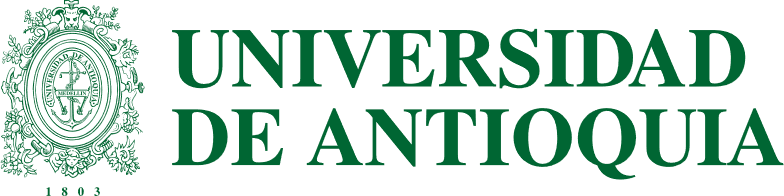 Banco Universitario de Programas y Proyectos de Extensión - BUPPEMedellín, DD de MM de AAAASeñoresVicerrectoría de Extensión La InstituciónAsunto: Compromisos proyecto BUPPECordial Saludo,La (Dependencia) avala la presentación de la propuesta titulada “                     ”, a la convocatoria BUPPE:	, cuya   coordinación   estará   a   cargo del (la) profesor (a) (______) y que será administrado por el centro de extensión de la (Dependencia). De llegar a ser financiada la propuesta, nuestra dependencia se compromete a: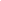 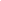 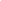 Autorizar los aportes de personal que se relacionan a continuación:NOTA: Adicione las filas que sean necesarias de acuerdo al número de docentes1La dependencia se compromete a viabilizar la integración de nuevos participantes en el proyecto, cuando las personas registradas en la tabla anterior no puedan continuar en el desarrollo del proyecto. Si no presenta aportes en personal, señale con una X en la siguiente línea: __________Aportar recursos en especie, representados en:Si no presenta aportes en especie, señale con una X en la siguiente línea: __________Aportar recursos frescos según la siguiente tabla: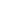 Si no presenta aportes en recursos frescos, señale con una X en la siguiente línea: _______El Centro de Extensión de la (Dependencia) viabilizará la integración de un nuevo participante que permita finalizar el proyecto de manera satisfactoria, en caso de que el coordinador del proyecto se desvincule de la Universidad. (Diligencie este numeral si el proyecto será administrado desde su dependencia, en caso contrario, borre el numeral).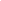 Nombre y firma del Decano / Director Dependencia                                          (Ordenador del gasto)2______________________________________________1 ingresar una línea por cada docente autorizado.2 este formato debe ser firmado por el ordenador del gasto de la dependencia.3 los formatos avalados por la Dirección de Regionalización deberán contar con la firma del director de la sede o seccional quien dará el aval de pertinencia y el director de la Dirección de Regionalización quien autorizará los aportes que se destinen desde la dependencia al proyecto.  N°.Nombre del DocenteTipo de vinculaciónHoras semanaHoras totalesValor total de la participación (costo total de las horas aprobadas por docente) 123TotalTotalTotalTotalTotal$ConceptoValorEquiposEspacios FísicosMaterialesAlimentaciónServicios TécnicosTransporte de materialesPasajesViáticosPólizas y segurosEstímulo de estudiantesOtro, ¿Cuál?  Total$DestinaciónValor1.2.Total$